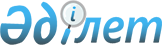 Қазақстан Республикасы Үкiметiнiң кейбiр шешiмдерiнiң күшi жойылды деп тану туралыҚазақстан Республикасы Үкіметінің 2012 жылғы 30 наурыздағы № 389 Қаулысы

      Қазақстан Республикасының Үкіметі ҚАУЛЫ ЕТЕДІ:

      1. Осы қаулыға қосымшаға сәйкес Қазақстан Республикасы Үкiметiнiң кейбiр шешiмдерiнiң күшi жойылды деп танылсын.



      2. Осы қаулы алғашқы ресми жарияланған күнінен бастап қолданысқа енгізіледі.      Қазақстан Республикасының

      Премьер-Министрі                               К. Мәсімов

Қазақстан Республикасы   

Үкіметінің         

2012 жылғы 30 наурыздағы 

№ 389 қаулысына      

қосымша          

Қазақстан Республикасы Үкiметiнiң

күшi жойылған кейбiр шешiмдерiнiң

тізбесі

      1. «Қазақстан Республикасының қорғаншылық және қамқоршылық органдары туралы және Патронат туралы ережелерді және Ата-анасының қамқорлығынсыз қалған балаларды орталықтандырылған есепке алуды ұйымдастыру ережесін бекіту туралы» Қазақстан Республикасы Үкіметінің 1999 жылғы 9 қыркүйектегі № 1346 қаулысы (Қазақстан Республикасының ПҮАЖ-ы, 1999 ж., № 46, 418-құжат).



      2. «Қазақстан Республикасы Үкіметінің 1999 жылғы 9 қыркүйектегі № 1346 қаулысына толықтырулар енгізу туралы» Қазақстан Республикасы Үкіметінің 2002 жылғы 15 сәуірдегі № 428 қаулысы (Қазақстан Республикасының ПҮАЖ-ы, 2002 ж., № 11, 108-құжат).



      3. «Азаматтық қызметшiлерге, мемлекеттiк бюджет қаражаты есебiнен ұсталатын ұйымдардың қызметкерлерiне, қазыналық кәсiпорындардың қызметкерлерiне еңбекақы төлеу жүйесi туралы» Қазақстан Республикасы Үкiметiнiң 2007 жылғы 29 желтоқсандағы № 1400 қаулысына 26-қосымшада Қазақстан Республикасы Үкіметінің кейбір шешімдеріне енгізілетін өзгерістердің 2-тармағы (Қазақстан Республикасының ПҮАЖ-ы, 2007 ж., № 51, 648-құжат).
					© 2012. Қазақстан Республикасы Әділет министрлігінің «Қазақстан Республикасының Заңнама және құқықтық ақпарат институты» ШЖҚ РМК
				